(公社)TEL０８８-６２５-８３８７　　335－1わーくぴあ2　FAX０８８-６２５-５１１３※印のところはずおきください。　　　　　　　　　　　　    　　　　年　　月　　日  は、にはしません。※（ふりがな）※（ふりがな）※※　〒※　〒※　〒※TELFAXe-maile-maile-mail※日本でらしているさんがいるはごください(　　)、(　　)、(　　)、(　　)さんがいるはごください(　　)、(　　)、(　　)、(　　)さんがいるはごください(　　)、(　　)、(　　)、(　　)※日本語の（、、テキストなど、できるだけにおきください）※日本語の（、、テキストなど、できるだけにおきください）※日本語の（、、テキストなど、できるだけにおきください）※日本語の（、、テキストなど、できるだけにおきください）※日本でをしたことはありますか。仕事をしたことがある人は、どんな仕事をしていましたか。※日本でをしたことはありますか。仕事をしたことがある人は、どんな仕事をしていましたか。※日本でをしたことはありますか。仕事をしたことがある人は、どんな仕事をしていましたか。※日本でをしたことはありますか。仕事をしたことがある人は、どんな仕事をしていましたか。※ののうち、けたいに○をけてください（すべてのです）　　　　　　　　（　　）　　　  　　　　　　　　　　　　　　　　（　　）               　　　　　　　パソコン　　　　　　　　　　　　　　　　　　ビジネスマナー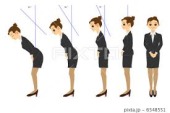 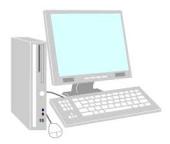 （　　）　　　　　　　　　　　    　　　　　　　（　　）　　　       のき　　　　         　　　　　　マナー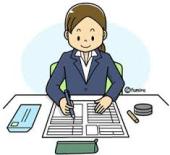 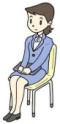 ※ののうち、けたいに○をけてください（すべてのです）　　　　　　　　（　　）　　　  　　　　　　　　　　　　　　　　（　　）               　　　　　　　パソコン　　　　　　　　　　　　　　　　　　ビジネスマナー（　　）　　　　　　　　　　　    　　　　　　　（　　）　　　       のき　　　　         　　　　　　マナー※ののうち、けたいに○をけてください（すべてのです）　　　　　　　　（　　）　　　  　　　　　　　　　　　　　　　　（　　）               　　　　　　　パソコン　　　　　　　　　　　　　　　　　　ビジネスマナー（　　）　　　　　　　　　　　    　　　　　　　（　　）　　　       のき　　　　         　　　　　　マナー※ののうち、けたいに○をけてください（すべてのです）　　　　　　　　（　　）　　　  　　　　　　　　　　　　　　　　（　　）               　　　　　　　パソコン　　　　　　　　　　　　　　　　　　ビジネスマナー（　　）　　　　　　　　　　　    　　　　　　　（　　）　　　       のき　　　　         　　　　　　マナー